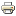 ПОСТАНОВЛЕНИЕ     ___ _____2023 г.            № ___	                                х. КовылкинВ соответствии с Гражданским кодексом  Российской Федерации,  Федеральным законом от 06.10.2003г. №131-ФЗ «Об общих принципах организации местного самоуправления в Российской Федерации», Положениями ст. 2 Федерального закона от 30.12.2020 № 489-ФЗ «О молодежной политике в Российской Федерации»,                                         П О С Т А Н О В Л Я Ю :1. Утвердить муниципальную программу Ковылкинского сельского поселения «Развитие молодежной политики в Ковылкинском сельском поселении на 2023-2025 годы» согласно приложению.2. Постановление вступает в силу со дня официального опубликования (обнародования).3. Контроль за выполнением настоящего постановления оставляю за собой. Глава  Администрации Ковылкинского  сельского  поселения                             Т.В. Лачугина  Приложение 1
к постановлению администрации
Ковылкинского сельского поселения
№ ___ от ________2021 г.Муниципальная целевая программа«Развитие молодежной политики в Ковылкинском сельском поселении на 2023-2025 годы»                                   Паспорт муниципальной целевой программы1. Обоснование необходимости разработки программы. Характеристика проблемы.          Программа является комплексным методом для реализации мероприятий по молодёжной политике в Ковылкинском сельском поселении и представляет собой систему мер, направленных на создание необходимых условий для развития социально-экономического, общественно-политического и культурного потенциала молодёжи.          Программа призвана скоординировать имеющийся опыт участия органов муниципальной власти, общественных объединений, в том числе молодёжных и детских, заинтересованных организаций и учреждений в разработке и осуществлении мер по созданию условий для всестороннего развития молодёжи, её адаптации к самостоятельной жизни, обеспечении защиты прав и законных интересов молодых граждан.           Субъектами реализации государственной молодежной политики в сельском поселении выступают администрация Ковылкинского сельского поселения, учреждения культуры, образования, работодатели, общественные объединения, другие юридические и физические лица, осуществляющие деятельность по созданию необходимых и достаточных условий для жизни молодежи, ее образования, воспитания и развития. В деятельности этих структур главное, основное внимание должно быть направлено на координацию деятельности и на взаимодействие с социальными, политическими, общественными образованиями по работе с молодежью. Разрозненность этих действий не позволяет в единстве и целенаправленно реализовывать государственную молодежную политику, направлять в единое русло усилия и возможности многочисленных структур, имеющих отношение к решению молодежных проблем.            Исключительное значение имеет участие самих молодых граждан, молодежных и детских общественных объединений в формировании и реализации государственной молодежной политики на территории Ковылкинского сельского поселения.                                        2. Цели и задачи программы.        Программа является базовым документом, определяет основные цели, задачи, формы и методы реализации молодежной политики.        Основная цель Программы – формирование правовых, экономических, политических, социальных, организационных условий для самоопределения и самореализации молодежи Ковылкинского сельского поселения.Основными задачами программы являются:1. Формирование духовных и гражданских ценностей, обеспечивающих социальную активность, самоопределение и полноценную самореализацию молодежи;2. Поддержка профессионального становления и роста, деловой активности молодежи;3. Создание условий формирования благоприятной социальной среды для социального и личностного развития молодежи;4. Совершенствование молодежной политики.3. Сроки и этапы реализации программы. Система программных мероприятий и их ресурсное обеспечение.Реализация Программы рассчитана на 2023-2025 годы. Для реализации задач данной программы предполагается проведение работы направленной на:• Занятость молодежи.- проведение тематических культурно-массовых мероприятий для молодежи сельского поселения;- организация летней трудовой занятости подростков и молодежи;- организация в целях неформального общения, объединения по интересам молодёжи в непосредственной близости от места проживания.• Развитие гражданственности и патриотизма.- проведение мероприятий патриотического, исторического, этнокультурного характера;- проведение мероприятий по повышению грамотности и электоральной активности и гражданской ответственности молодежи;- развитие волонтёрского движения.• Профилактика асоциального поведения и правонарушений в молодежной среде:- своевременное выявление несовершеннолетних, находящихся в социально опасном положении;- создание и реализация системы мероприятий, способствующих формированию здорового образа жизни в молодежной среде;4. Механизм реализации программы и контроль за ходом реализации программы.     Управление реализацией Программы осуществляет  заказчик Программы – Администрация Ковылкинского сельского поселения Тацинского района Ростовской области.      Заказчик Программы несет ответственность за реализацию Программы, уточняет сроки реализации мероприятий Программы и объемы их финансирования.     Контроль за реализацией Программы осуществляется Администрацией Ковылкинского сельского поселения.5. Ожидаемые конечные результаты реализации программы.Мероприятия Программы направлены на:- повышение информированности органов муниципальной власти о социальных и общественно-политических процессах, происходящих в молодежной среде;- увеличение числа молодежи, вовлеченной в развивающие формы досуга;- увеличение количества молодых семей – участников образовательных, профилактических, консультационных и других мероприятий;- создание отрядов волонтерского движения и молодежной структуры поддержания общественного правопорядка;- увеличение количества молодежи, участвующей в мероприятиях и акциях по воспитанию толерантного сознания и профилактики экстремизма в молодежной среде;- общее снижение преступлений и правонарушений среди молодёжи.РОССИЙСКАЯ ФЕДЕРАЦИЯРОСТОВСКАЯ ОБЛАСТЬТАЦИНСКИЙ РАЙОНМУНИЦИПАЛЬНОЕ ОБРАЗОВАНИЕ «КОВЫЛКИНСКОЕ СЕЛЬСКОЕ ПОСЕЛЕНИЕ»АДМИНИСТРАЦИЯ КОВЫЛКИНСКОГО  СЕЛЬСКОГО  ПОСЕЛЕНИЯОб утверждении муниципальной программы Ковылкинского сельского поселения «Развитие молодежной политики в Ковылкинском сельском поселении на 2023-2025 годы»Наименование программы«Развитие молодежной политики в Ковылкинском сельском поселении на 2023-2025 годы» (далее – Программа)Основание для разработки программыГражданский кодекс Российской Федерации,  Федеральный закон от 06.10.2003г. №131-ФЗ «Об общих принципах организации местного самоуправления в Российской Федерации», Положения ст. 2 Федерального закона от 30.12.2020 № 489-ФЗ «О молодежной политике в Российской Федерации»Заказчик программыАдминистрация Ковылкинского сельского поселения Тацинского районаОсновные разработчики программыАдминистрация Ковылкинского сельского поселения Тацинского районаОсновная цель программыПрограмма является базовым документом, определяет основные цели, задачи, формы и методы реализации молодежной политики. Основная цель Программы – формирование правовых, экономических, политических, социальных, организационных условий для самоопределения и самореализации молодежи Ковылкинского сельского поселения.Задачи программы1. Формирование духовных и гражданских ценностей, обеспечивающих социальную активность, самоопределение и полноценную самореализацию молодежи; 2. Поддержка профессионального становления и роста, деловой активности молодежи; 3. Создание условий формирования благоприятной социальной среды для социального и личностного развития молодежи; 4. Совершенствование молодежной политики.Сроки реализации программы2023-2025 годыОбъемы и источники финансирования программыПрограмма не предусматривает финансированияОжидаемые конечные результаты реализации программыСоздание условий для формирования благоприятной для социального и личностного развития молодежи социальной среды, стимулирующей увеличение участия молодежи в  культурной деятельности, расширение социокультурных возможностей для самоопределения и самореализации молодых людей.Система организации контроля за исполнением ПрограммыКонтроль за исполнением данной программы осуществляет Администрация Ковылкинского сельского поселения 